CHECKLIST EVALUACIÓN BECAS COLABORACIÓN DEPARTAMENTOS. 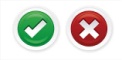 Título del Proyecto revisado:Rol del Evaluador:              Tutor.     Evaluador Departamento.    Comisión investigación. ORIENTACIONES PARA LA EVALUACIÓNComentarios adicionales:Fecha:CRITERIO (rellenar celdas sombreadas)Puntación (1-10)1. A NIVEL GENERAL (hasta -1 PUNTO)Bien redactado (puntuar de 0 a 10)Coherente, siguiendo un desarrollo lógico (puntuar de 0 a 10)Ortografía y gramática correctas (puntuar de 0 a 10)Estilo científico (puntuar de 0 a 10)2. CONTENIDO INNOVADOR (hasta 1 punto)Temática relevante (puntuar de 0 a 10)Ligado a líneas de investigación innovadoras (puntuar de 0 a 10)No contiene Plagio (puntuar de 0 a 10)3. APLICABILIDAD (hasta 1 Punto)Línea de investigación con producción previa (puntuar de 0 a 10)Objetivos alcanzables con el método propuesto (puntuar de 0 a 10)Aplicable en docencia (puntuar de 0 a 10)Aplicable en clínica (puntuar de 0 a 10)4. POSIBILIDAD DE CONTINUAR (hasta 1 punto)Potencial del proyecto para generar TFG/TFM/Tesis del alumno (puntuar de 0 a 10)Capacidad formativa del tutor (puede dirigir tesis / TFM…) (puntuar de 0 a 10)Intención (Potencialidad) del alumno de continuar su formación de postgrado (puntuar de 0 a 10)5. INTRODUCCIÓN DE NUEVAS TECNOLOGÍAS (hasta 1 punto)Formación en aplicaciones estadísticas y herramientas de investigación (SPSS, ATLAS.Ti…) (puntuar de 0 a 10)Empleo de simulación clínica (puntuar de 0 a 10)Empleo de otras TICs (puntuar de 0 a 10)PUNTUACIÓN TOTAL